After Effects Project 5 S.E.T.cenario: The Mt Baker Ski Area has hired you to make a short-animated title for them. They will provide you with the photograph. You will give them two different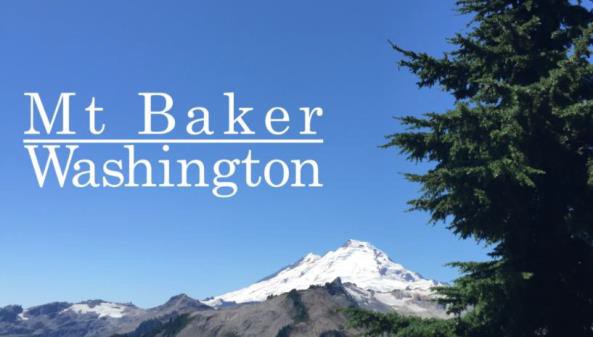 options.xpectation: Learn how to use guides, position animation techniques and working with track mattes.imeline: This should take you 3-4 hours of class time to complete.PASTE YOUR TEST RESULTS HEREAfter Effects Project 5 WorksheetsNOTES: Using the BrainBuffet Project 5 tutorials, please answer the following questions.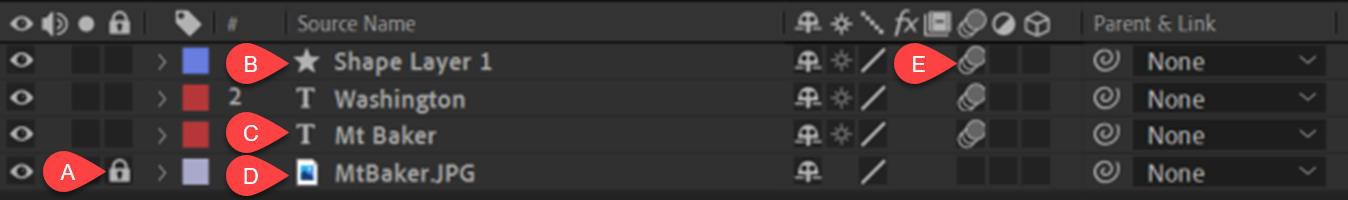 Use the diagram above to name the timeline controls and symbols (Yes, we did this last week too!) On the second video (Animating with position) take a screenshot and paste below: 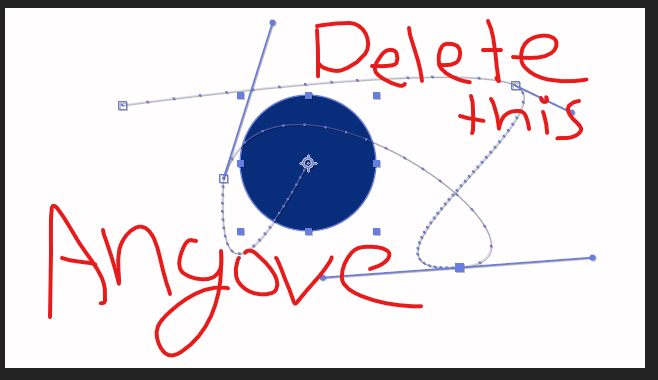 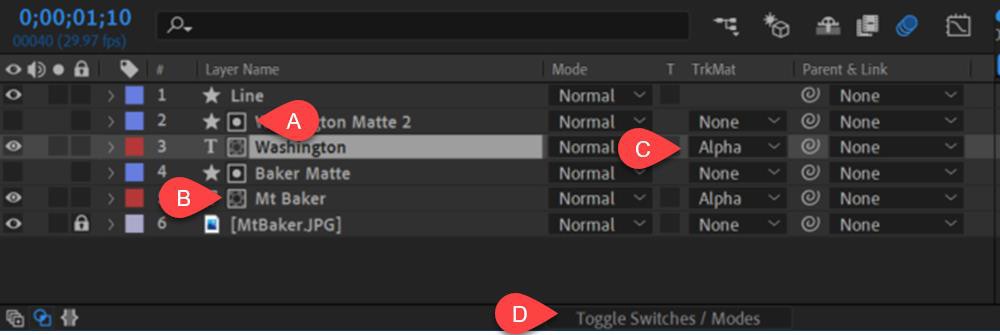 Use the diagram above to name the timeline controls and symbolsWhat are the following actions called? Fill in the Keyboard ShortcutsNameA.B.C.D.E.NameNameA.C.B.D.NameDefinitionThe change in space of a position keyframe (linear vs Bezier)The change in time of a position keyframe (constant, acceleration/deceleration)Guide for position or an animation over timeName of the handles that allow you to bend a pathKeyboard ShortcutDefinitionAdd media to the composition and center itSpeed up a transformation value change by a factor of 10Jump to the previous/next keyframesReveal and add a position keyframe to the selected layer